项目报名表（扫描件及Word版本）备注：报名费账户信息户    名：湖北省成套招标股份有限公司账    号：572976591978开户行：中国银行武汉中南路支行财务查询电话：027-87311206法定代表人授权书兹授权         同志为我公司参加贵单位组织的   （项目名称）  采购活动的供应商代表人，全权代表我公司处理在该项目采购活动中的一切事宜。代理期限从         年        月          日起至        年        月          日止。授权单位（签章）：                      法定代表人（签字或盖章）：              签发日期：       年     月    日附：代理人工作单位：                                职务：                              性别：        联系电话：                   邮箱：        身份证号码：                                    法定代表人身份证明书兹证明        （姓名）在我单位任            职务，系                    （供应商）的法定代表人。供应商（盖章）：                             法定代表人（签章）：                         性别：      年龄：        身份证号码：                       年    月    日注：本表适用于供应商不授权代理人，而由法定代表人直接参加并签署响应文件的情况；如供应商具有企业法人代表证书，则还应在本证明书后附上企业法人代表证书复印件。营业执照转账截图（须可看到转账人名称、转账时间的转账回单或截图）备注：请对公转账的人员核查我司转账账户信息是否准确对应招标公告账户信息。发送资料前请拨打我司财务查询电话：027-87311206核查款项是否到账，并在报名表备注或在此处备注说明。如因转账账户信息有误导致未成功缴费的（即使邮件获取了招标文件，也视为未报名成功），所有不利后果由供应商自负。开票资料（注明开具增值税专用发票或普票）备注：未提供的将无法报名成功。开标信息扫以下二维码输入信息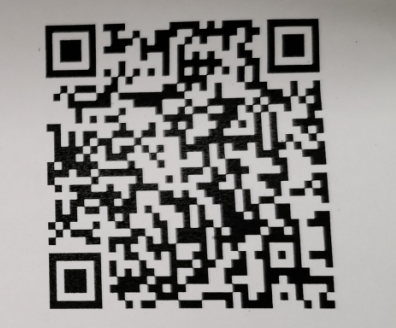 项目报名表（请附营业执照复印件）项目报名表（请附营业执照复印件）项目名称项目编号供应商名称（公章）（填写完整的单位全称，必须与响应文件上的供应商一致）办公地址报名包号（项目分包时填写）填写报名包号，变更或放弃包号请来函告知，未报名的标包不可参与该包投标，放弃投标请来函告知授权代表填写联系人姓名请填写一个固定联系人，变更请来函告知。授权代表手机填写联系人手机有关信息我们会短信发送至手机，请关注并收到后回复。授权代表座机授权代表电子邮箱（填写联系人邮箱）有关文件我们会邮件发至您邮箱，请收到后注意回执。核查对公转账款项是否到账027-87311206（现场报名可现场缴费。线上获取必须确认）报名时需提供的资料清单报名时需提供的资料清单1)法定代表人自己领取的，须提供法定代表人身份证明及法定代表人身份证（扫描件）；1)法定代表人自己领取的，须提供法定代表人身份证明及法定代表人身份证（扫描件）；2)法定代表人委托他人领取的，须提供法定代表人授权书及受托人身份证（扫描件）；2)法定代表人委托他人领取的，须提供法定代表人授权书及受托人身份证（扫描件）；3)开票资料：①开票单位名称、②纳税人识别号（或统一社会信用代码）、③营业执照或税务登记证地址、④单位联系电话、⑤开户行及账号、⑥请注明开具增值税专用发票或普票。3)开票资料：①开票单位名称、②纳税人识别号（或统一社会信用代码）、③营业执照或税务登记证地址、④单位联系电话、⑤开户行及账号、⑥请注明开具增值税专用发票或普票。4）报名表Word版本及盖章扫描件；4）报名表Word版本及盖章扫描件；5）报名费付款凭证截图或扫描件（可明确看到转账人名称和转账时间）。5）报名费付款凭证截图或扫描件（可明确看到转账人名称和转账时间）。粘贴法定代表人和授权代表人身份证（复印件）：法定代表人身份证（复印件）：